D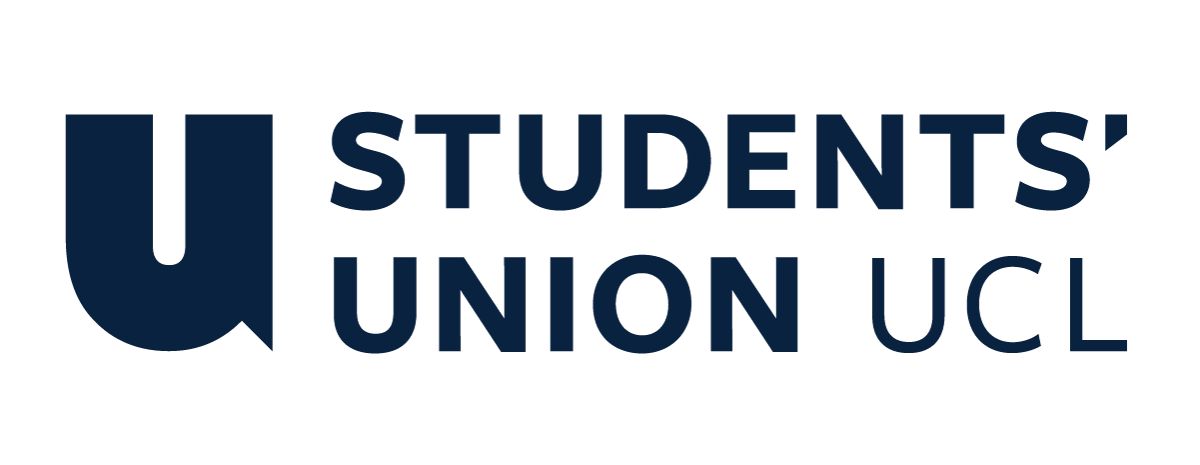 The Constitution of Students’ Union UCL TURKISH SOCIETYNameThe name of the club/society shall be Students’ Union UCL Turkish Society.The club/society shall be affiliated to Students’ Union UCL.Statement of IntentThe constitution, regulations, management and conduct of the club/society shall abide by all Students’ Union UCL policy, and shall be bound by the Students’ Union UCL Memorandum & Articles of Association, Byelaws, Club and Society Regulations and the club and society procedures and guidance – laid out in the ‘how to guides’.The club/society stresses that it abides by Students’ Union UCL Equal Opportunities Policies, and that club/society regulations pertaining to membership of the club/society or election to the club/society shall not contravene this policy.The Club and Society Regulations can be found on the following webpage: http://studentsunionucl.org/content/president-and-treasurer-hub/rules-and-regulations.The Society CommitteePresidentThe president’s primary role is laid out in section 5.7 of the Club and Society Regulations.To interview and introduce Operational Executive and Social Executive in line of agreement with the committee. TreasurerThe treasurer’s primary role is laid out in section 5.8 of the Club and Society Regulations.Welfare OfficerThe welfare officer’s primary role is laid out in section 5.9 of the Club and Society Regulations.Additional Committee Members Any additional committee positions you have should be outlined in your constitution below. Event Officer To work with the president in the organising of events. Shall work to ensure the Society achieves the aims and objectives contained herein through the organisation of events.Marketing and Social media OfficerTo advertise the society and its events through social media and other online means, promoting events in line with the aims and objectives of the society.Operational ExecutiveTo assist the Event Officer and President in the organisation of eventsSocial ExecutiveTo assist the President and the Marketing and Social media Officer in the social representation of the society. Management of the club/society shall be vested in the club/society committee which will endeavour to meet regularly during term time (excluding UCL reading weeks) to organise and evaluate club/society activities.The committee members shall perform the roles as described in section 5 of the Students’ Union UCL Club and Society Regulations.Committee members are elected to represent the interests and well-being of club/society members and are accountable to their members. If club/society members are not satisfied by the performance of their representative officers they may call for a motion of no-confidence in line with the Students’ Union UCL Club and Society Regulations.Terms, Aims and ObjectivesThe club/society shall hold the following as its aims and objectives.The club/society shall strive to fulfil these aims and objectives in the course of the academic year as its commitment to its membership.The core activities of the club/society shall be: Regular social events in celebration of Turkish culture. Working together with other UCL societies to represent Turkish cultureIn addition, the club/society shall also strive to organise other activities for its members where possible: Organising of events with other Turkish societies from other UK universities.       Collaboration with external organisations to organise events in line with the aims of Turkish SocietyAttendance of external events representing Turkish culture            Increasing support for Turkish international students in UCL            Supporting the self-development of members                                                         This constitution shall be binding on the club/society officers and shall only be altered by consent of two-thirds majority of the full members present at a club/society general meeting. The Activities Executive shall approve any such alterations. This constitution has been approved and accepted as the Constitution for the Students’ Union UCL Turkish Society. By signing this document, the president and treasurer have declared that they have read and abide by the Students’ Union UCL Club and Society Regulations.President name:Goksu DanaciPresident signature:Goksu DanaciDate:30/08/2023Treasurer name:Defne KarabulutTreasurer signature:Defne KarabulutDate:30/08/2023